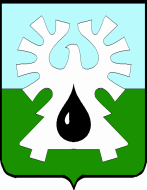 ГОРОДСКОЙ ОКРУГ УРАЙХанты-Мансийского автономного округа - ЮгрыАДМИНИСТРАЦИЯ ГОРОДА УРАЙПОСТАНОВЛЕНИЕот ______________ 	№ ________О внесении изменений в муниципальную программу «Развитие малого и среднего предпринимательства, потребительского рынка и сельскохозяйственных товаропроизводителей города Урай»В соответствии со статьей 179 Бюджетного кодекса Российской Федерации,  постановлением администрации города Урай от 25.06.2019 №1524 «О муниципальных программах муниципального образования городской округ город Урай»:1. Внести изменения в муниципальную программу «Развитие малого и среднего предпринимательства, потребительского рынка и сельскохозяйственных товаропроизводителей города Урай», утвержденную постановлением администрации города Урай от 30.09.2020 №2366, согласно приложению.2. Опубликовать постановление в газете «Знамя» и разместить на официальном сайте органов местного самоуправления города Урай в информационно-телекоммуникационной сети «Интернет». 3. Контроль за выполнением постановления возложить на заместителя главы города Урай С.П. Новосёлову.Глава города Урай                                                                                               Т.Р. Закирзянов Изменения в муниципальную программу «Развитие малого и среднего предпринимательства, потребительского рынка и сельскохозяйственных товаропроизводителей города Урай» (далее – муниципальная программа)1. В Паспорте муниципальной программы:1.1. В строке 4 слова «и молодежной политики» исключить.  1.2. Строки 8-9 изложить в следующей редакции:«».1.3.  Строку 11 изложить в следующей редакции:«».2. В разделе 2 муниципальной программы: 2.1. Пункт 2.2 дополнить подпунктом 5 следующего содержания:«5) Порядком предоставления субъектам малого и среднего предпринимательства и физическим лицам, не являющимся индивидуальными предпринимателями и применяющим специальный налоговый режим «Налог на профессиональный доход», муниципального имущества в аренду, утвержденным постановлением администрации города Урай.».2.2. Подпункт 2.7.1 пункта 2.7 изложить в новой редакции:«2.7.1. Соответствовать условиям, установленным по отношению к нему федеральным законодательством, законодательством Ханты-Мансийского автономного округа – Югры и нормативными правовыми актами города Урай.».3. В таблице 1 муниципальной программы:3.1. Строку 1 изложить в следующей редакции:«».3.2. Строки 5-6 изложить в следующей редакции:«».3.3. Строку 7 признать утратившей силу.3.4. Строку 8 изложить в следующей редакции:«  ».3.5. Дополнить примечанием «**» следующего содержания:«** - за базовый показатель принято значение 2021 года».4. Таблицу 2 муниципальной программы изложить в следующей редакции:                                                                                                                                                                                                                      «Таблица 2 Распределение финансовых ресурсов муниципальной программы».5. Таблицу 3 изложить в следующей редакции:«Таблица 3 Мероприятия, реализуемые на принципах проектного управления, направленные в том числе на исполнение национальных и федеральных проектов (программ) Российской Федерации».6. В таблице приложения 1 к муниципальной программе:6.1.  Строки 5 – 6 изложить в следующей редакции:«».6.2. Строку 7 признать утратившей силу.7. Приложение 3 изложить в следующей редакции:«Приложение 3 к муниципальной программе «Развитие малого исреднего предпринимательства, потребительского рынка исельскохозяйственных товаропроизводителей города Урай» Публичная декларация о результатах реализации мероприятий муниципальной программы «Развитие малого и среднего предпринимательства, потребительского рынка и сельскохозяйственных товаропроизводителей города Урай»».Приложение к постановлению администрации города Урай от ______________№_______8.Портфели проектов, проекты, направленные, в том числе на реализацию в городе Урай национальных проектов (программ) Российской Федерации, параметры их финансового обеспеченияПортфель проектов «Малое и среднее предпринимательство и поддержка индивидуальной предпринимательской инициативы» - 12 114,2 тыс. руб.В том числе: 1) региональный проект «Акселерация субъектов малого и среднего предпринимательства» - 11 237,9 тыс. руб.2) региональный проект «Создание условий для легкого старта и комфортного ведения бизнеса»  - 876,3 тыс. руб. 9.Целевые показатели муниципальной программы 1) достижение числа субъектов малого и среднего предпринимательства в расчете на 10 тыс. человек населения до 304,0 единиц;2) увеличение доли среднесписочной численности работников (без внешних совместителей) малых и средних предприятий в среднесписочной численности работников (без внешних совместителей) всех предприятий и организаций, с 16,2% до 17,2%;3) увеличение численности занятых в сфере малого и среднего предпринимательства, включая индивидуальных предпринимателей и самозанятых, с 3,6 тыс. человек до 4,3 тыс. человек;4) увеличение показателя обеспеченности торговыми площадями на 1000 жителей с 730,9 до 734,0 кв.м.;5) динамика производства молока (в базисной жирности) +1,1% в отчетном году по отношению к году, предшествующему отчетному году;6) динамика поголовья животных и птицы у сельскохозяйственных товаропроизводителей +1,1% в отчетном году по отношению к году, предшествующему отчетному году;7) доля сданных в аренду субъектам малого и среднего предпринимательства, организациям, образующим инфраструктуру поддержки субъектов малого и среднего предпринимательства, и самозанятым гражданам объектов недвижимого имущества, включенных в перечень муниципального имущества, предназначенный для поддержки субъектов малого и среднего предпринимательства и самозанятых граждан, в общем количестве объектов недвижимого имущества, включенных в указанный перечень, на уровне не менее 80%;8) увеличение количества объектов имущества в перечне муниципального имущества, предназначенном для поддержки субъектов малого и среднего предпринимательства и самозанятых граждан, на уровне не менее 10% ежегодно11.Параметры финансового обеспечения муниципальной программы1. Источник финансового обеспечения муниципальной программы:- бюджет города Урай;- бюджет Ханты-Мансийского автономного округа – Югры.2. Для реализации муниципальной программы необходимо: 2021 год – 46 932,3 тыс.руб.; 2022 год – 50 795,4 тыс.руб.,2023 год –  47 602,2тыс.руб.;2024 год – 48 945,9 тыс.руб.;2025 год – 49 560,5 тыс.руб.;2026 год – 21 967,3 тыс.руб.;2027 год – 21 967,3 тыс.руб.;2028 год – 21 967,3 тыс.руб.;2029 год – 21 967,3 тыс.руб.;2030 год – 21 967,3 тыс.руб. 1.Число субъектов малого и среднего предпринимательства в расчете на 10 тыс. человек населения (*) (1) Ед.346,3313,5303,2303,3303,4303,5303,6303,7303,8303,9304,0304,05.Динамика производства молока (в базисной жирности) (4)%+ 7,4**--27,3+1,1+1,1+1,1+1,1+1,1+1,1+1,1+1,1+1,16.Динамика поголовья животных  сельскохозяйственных товаропроизводителей%+ 2,4**--10,8+1,1+1,1+1,1+1,1+1,1+1,1+1,1+1,1+1,18.Доля сданных в аренду субъектам малого и среднего предпринимательства, организациям, образующим инфраструктуру поддержки субъектов малого и среднего предпринимательства, и самозанятым гражданам объектов недвижимого имущества, включенных в перечень муниципального имущества, предназначенный для поддержки субъектов малого и среднего предпринимательства и самозанятых граждан, в общем количестве объектов недвижимого имущества, включенных в указанный перечень (5)%не менее 60не менее 60не менее 80не менее 80не менее 80не менее 80не менее 80не менее 80не менее 80не менее 80не менее 80не менее 80Номер основного мероприятияНомер основного мероприятияОсновные мероприятия муниципальной программы (их взаимосвязь с целевыми показателями муниципальной программы)Ответственный исполнитель/ соисполнительИсточники финансированияФинансовые затраты на реализацию (тыс.рублей)Финансовые затраты на реализацию (тыс.рублей)Финансовые затраты на реализацию (тыс.рублей)Финансовые затраты на реализацию (тыс.рублей)Финансовые затраты на реализацию (тыс.рублей)Финансовые затраты на реализацию (тыс.рублей)Финансовые затраты на реализацию (тыс.рублей)Финансовые затраты на реализацию (тыс.рублей)Финансовые затраты на реализацию (тыс.рублей)Финансовые затраты на реализацию (тыс.рублей)Финансовые затраты на реализацию (тыс.рублей)Финансовые затраты на реализацию (тыс.рублей)Номер основного мероприятияНомер основного мероприятияОсновные мероприятия муниципальной программы (их взаимосвязь с целевыми показателями муниципальной программы)Ответственный исполнитель/ соисполнительИсточники финансированиявсегов том числе в том числе в том числе в том числе в том числе в том числе в том числе в том числе в том числе в том числе в том числе Номер основного мероприятияНомер основного мероприятияОсновные мероприятия муниципальной программы (их взаимосвязь с целевыми показателями муниципальной программы)Ответственный исполнитель/ соисполнительИсточники финансированиявсего2021 г.2022 г.2023 г.2024 г.2025 г.2026 г.2027 г.2028 г.2029 г.2029 г.2030 г.112345678910111213141415Подпрограмма 1 «Развитие малого и среднего предпринимательства»Подпрограмма 1 «Развитие малого и среднего предпринимательства»Подпрограмма 1 «Развитие малого и среднего предпринимательства»Подпрограмма 1 «Развитие малого и среднего предпринимательства»Подпрограмма 1 «Развитие малого и среднего предпринимательства»Подпрограмма 1 «Развитие малого и среднего предпринимательства»Подпрограмма 1 «Развитие малого и среднего предпринимательства»Подпрограмма 1 «Развитие малого и среднего предпринимательства»Подпрограмма 1 «Развитие малого и среднего предпринимательства»Подпрограмма 1 «Развитие малого и среднего предпринимательства»Подпрограмма 1 «Развитие малого и среднего предпринимательства»Подпрограмма 1 «Развитие малого и среднего предпринимательства»Подпрограмма 1 «Развитие малого и среднего предпринимательства»Подпрограмма 1 «Развитие малого и среднего предпринимательства»Подпрограмма 1 «Развитие малого и среднего предпринимательства»Подпрограмма 1 «Развитие малого и среднего предпринимательства»Подпрограмма 1 «Развитие малого и среднего предпринимательства»1.1.1.1.Реализация основного мероприятия «Региональный проект «Акселерация субъектов малого и среднего предпринимательства» (1,2,3)  Управление экономического развития администрации города Урайвсего13 741,52 842,23 388,52 503,62 503,62 503,60000001.1.1.1.Реализация основного мероприятия «Региональный проект «Акселерация субъектов малого и среднего предпринимательства» (1,2,3)  Управление экономического развития администрации города Урайфедеральный бюджет0000000000001.1.1.1.Реализация основного мероприятия «Региональный проект «Акселерация субъектов малого и среднего предпринимательства» (1,2,3)  Управление экономического развития администрации города Урайбюджет Ханты-Мансийского автономного округа - Югры13 054,42 700,13 219,12 378,42 378,42 378,40000001.1.1.1.Реализация основного мероприятия «Региональный проект «Акселерация субъектов малого и среднего предпринимательства» (1,2,3)  Управление экономического развития администрации города Урайместный бюджет687,1142,1169,4125,2125,2125,20000001.1.1.1.Реализация основного мероприятия «Региональный проект «Акселерация субъектов малого и среднего предпринимательства» (1,2,3)  Управление экономического развития администрации города Урайиные источники финансирования0000000000001.2.1.2.Реализация основного мероприятия «Региональный проект «Создание условий для легкого старта и комфортного ведения бизнеса» (1,2,3)Управление экономического развития администрации города Урайвсего22 913,40304,1286,1286,1286,14 350,24 350,24 350,24 350,24 350,24 350,21.2.1.2.Реализация основного мероприятия «Региональный проект «Создание условий для легкого старта и комфортного ведения бизнеса» (1,2,3)Управление экономического развития администрации города Урайфедеральный бюджет0000000000001.2.1.2.Реализация основного мероприятия «Региональный проект «Создание условий для легкого старта и комфортного ведения бизнеса» (1,2,3)Управление экономического развития администрации города Урайбюджет Ханты-Мансийского автономного округа - Югры21 115,30288,9271,8271,8271,84 002,24 002,24 002,24 002,24 002,24 002,21.2.1.2.Реализация основного мероприятия «Региональный проект «Создание условий для легкого старта и комфортного ведения бизнеса» (1,2,3)Управление экономического развития администрации города Урайместный бюджет1 798,1015,214,314,314,3348,0348,0348,0348,0348,0348,01.2.1.2.Реализация основного мероприятия «Региональный проект «Создание условий для легкого старта и комфортного ведения бизнеса» (1,2,3)Управление экономического развития администрации города Урайиные источники финансирования0000000000001.3.1.3.Предоставление информационной и консультационной поддержки (1,2) Управление экономического развития администрации города УрайБез финансирования------------1.41.4Предоставление имущественной поддержки (1,2,8) Органы администрации города Урай: комитет по управлению муниципальным имуществом администрации города УрайБез финансирования------------Итого по подпрограмме 1:Итого по подпрограмме 1:Итого по подпрограмме 1:всего36 654,92 842,23 692,62 789,72 789,72 789,74 350,24 350,24 350,24 350,24 350,24 350,2Итого по подпрограмме 1:Итого по подпрограмме 1:Итого по подпрограмме 1:федеральный бюджет000000000000Итого по подпрограмме 1:Итого по подпрограмме 1:Итого по подпрограмме 1:бюджет Ханты-Мансийского автономного округа - Югры34 169,72 700,13 508,02 650,22 650,22 650,24 002,24 002,24 002,24 002,24 002,24 002,2Итого по подпрограмме 1:Итого по подпрограмме 1:Итого по подпрограмме 1:местный бюджет2 485,2142,1184,6139,5139,5139,5348,0348,0348,0348,0348,0348,0Итого по подпрограмме 1:Итого по подпрограмме 1:Итого по подпрограмме 1:иные источники финансирования000000000000Подпрограмма 2  «Развитие потребительского рынка»Подпрограмма 2  «Развитие потребительского рынка»Подпрограмма 2  «Развитие потребительского рынка»Подпрограмма 2  «Развитие потребительского рынка»Подпрограмма 2  «Развитие потребительского рынка»Подпрограмма 2  «Развитие потребительского рынка»Подпрограмма 2  «Развитие потребительского рынка»Подпрограмма 2  «Развитие потребительского рынка»Подпрограмма 2  «Развитие потребительского рынка»Подпрограмма 2  «Развитие потребительского рынка»Подпрограмма 2  «Развитие потребительского рынка»Подпрограмма 2  «Развитие потребительского рынка»Подпрограмма 2  «Развитие потребительского рынка»Подпрограмма 2  «Развитие потребительского рынка»Подпрограмма 2  «Развитие потребительского рынка»Подпрограмма 2  «Развитие потребительского рынка»Подпрограмма 2  «Развитие потребительского рынка»2.1.2.1.Разработка и утверждение схем размещения нестационарных торговых объектов (4)Управление экономического развития администрации города Урай; МКУ «УГЗиП г.Урай»Без финансирования------------2.2.2.2.Осуществление мониторинга состояния потребительского рынка на территории города Урай. Формирование и сопровождение торгового реестра объектов торговли, реестра розничных рынков (4) Управление экономического развития администрации города УрайБез финансирования------------2.3.2.3.Организация выставочно-ярмарочных мероприятий в сфере потребительского рынка (4)Управление экономического развития администрации города Урайвсего2 069,3142,7438,5828,1330,0330,00000002.3.2.3.Организация выставочно-ярмарочных мероприятий в сфере потребительского рынка (4)Управление экономического развития администрации города Урайфедеральный бюджет0000000000002.3.2.3.Организация выставочно-ярмарочных мероприятий в сфере потребительского рынка (4)Управление экономического развития администрации города Урайбюджет Ханты-Мансийского автономного округа - Югры0000000000002.3.2.3.Организация выставочно-ярмарочных мероприятий в сфере потребительского рынка (4)Управление экономического развития администрации города Урайместный бюджет2 069,3142,7438,5828,1330,0330,00000002.3.2.3.Организация выставочно-ярмарочных мероприятий в сфере потребительского рынка (4)Управление экономического развития администрации города Урайиные источники финансирования000000000000ИТОГО по подпрограмме 2:ИТОГО по подпрограмме 2:ИТОГО по подпрограмме 2:всего2 069,3142,7438,5828,1330,0330,0000000ИТОГО по подпрограмме 2:ИТОГО по подпрограмме 2:ИТОГО по подпрограмме 2:федеральный бюджет000000000000ИТОГО по подпрограмме 2:ИТОГО по подпрограмме 2:ИТОГО по подпрограмме 2:бюджет Ханты-Мансийского автономного округа - Югры000000000000ИТОГО по подпрограмме 2:ИТОГО по подпрограмме 2:ИТОГО по подпрограмме 2:местный бюджет2 069,3142,7438,5828,1330,0330,0000000ИТОГО по подпрограмме 2:ИТОГО по подпрограмме 2:ИТОГО по подпрограмме 2:иные источники финансирования000000000000Подпрограмма 3 «Развитие сельскохозяйственных товаропроизводителей»Подпрограмма 3 «Развитие сельскохозяйственных товаропроизводителей»Подпрограмма 3 «Развитие сельскохозяйственных товаропроизводителей»Подпрограмма 3 «Развитие сельскохозяйственных товаропроизводителей»Подпрограмма 3 «Развитие сельскохозяйственных товаропроизводителей»Подпрограмма 3 «Развитие сельскохозяйственных товаропроизводителей»Подпрограмма 3 «Развитие сельскохозяйственных товаропроизводителей»Подпрограмма 3 «Развитие сельскохозяйственных товаропроизводителей»Подпрограмма 3 «Развитие сельскохозяйственных товаропроизводителей»Подпрограмма 3 «Развитие сельскохозяйственных товаропроизводителей»Подпрограмма 3 «Развитие сельскохозяйственных товаропроизводителей»Подпрограмма 3 «Развитие сельскохозяйственных товаропроизводителей»Подпрограмма 3 «Развитие сельскохозяйственных товаропроизводителей»Подпрограмма 3 «Развитие сельскохозяйственных товаропроизводителей»Подпрограмма 3 «Развитие сельскохозяйственных товаропроизводителей»Подпрограмма 3 «Развитие сельскохозяйственных товаропроизводителей»Подпрограмма 3 «Развитие сельскохозяйственных товаропроизводителей»3.1.Предоставление финансовой поддержки в форме субсидии сельскохозяйственным товаропроизводителям  (5,6,7)Предоставление финансовой поддержки в форме субсидии сельскохозяйственным товаропроизводителям  (5,6,7)Управление экономического развития администрации города Урайвсего580,040,040,0100,0100,0100,040,040,040,040,040,040,03.1.Предоставление финансовой поддержки в форме субсидии сельскохозяйственным товаропроизводителям  (5,6,7)Предоставление финансовой поддержки в форме субсидии сельскохозяйственным товаропроизводителям  (5,6,7)Управление экономического развития администрации города Урайфедеральный бюджет0000000000003.1.Предоставление финансовой поддержки в форме субсидии сельскохозяйственным товаропроизводителям  (5,6,7)Предоставление финансовой поддержки в форме субсидии сельскохозяйственным товаропроизводителям  (5,6,7)Управление экономического развития администрации города Урайбюджет Ханты-Мансийского автономного округа - Югры0000000000003.1.Предоставление финансовой поддержки в форме субсидии сельскохозяйственным товаропроизводителям  (5,6,7)Предоставление финансовой поддержки в форме субсидии сельскохозяйственным товаропроизводителям  (5,6,7)Управление экономического развития администрации города Урайместный бюджет580,040,040,0100,0100,0100,040,040,040,040,040,040,03.1.Предоставление финансовой поддержки в форме субсидии сельскохозяйственным товаропроизводителям  (5,6,7)Предоставление финансовой поддержки в форме субсидии сельскохозяйственным товаропроизводителям  (5,6,7)Управление экономического развития администрации города Урайиные источники финансирования0000000000003.2.Предоставление земельных участков для разведения сельскохозяйственных животных и птицы (5,6,7)Предоставление земельных участков для разведения сельскохозяйственных животных и птицы (5,6,7)Органы администрации города Урай:комитет по управлению муниципальным имуществом администрации города Урай; МКУ «УГЗиП г.Урай»Без финансирования------------3.3.Создание условий для развития сельскохозяйственных товаропроизводителей, в том числе оказание методической, консультационной помощи, в организации участия местных сельскохозяйственных товаропроизводителей в выставочно-ярмарочных мероприятиях и т.д.  (5,6,7)Создание условий для развития сельскохозяйственных товаропроизводителей, в том числе оказание методической, консультационной помощи, в организации участия местных сельскохозяйственных товаропроизводителей в выставочно-ярмарочных мероприятиях и т.д.  (5,6,7)Управление экономического развития администрации города Урай; органы администрации города Урай: пресс-служба администрации города УрайБез финансирования------------3.4.Осуществление переданного отдельного государственного полномочия по поддержке сельскохозяйственного производства и деятельности по заготовке и переработке дикоросов (за исключением мероприятий, предусмотренных федеральными целевыми программами), в т.ч.: (5,6,7)Осуществление переданного отдельного государственного полномочия по поддержке сельскохозяйственного производства и деятельности по заготовке и переработке дикоросов (за исключением мероприятий, предусмотренных федеральными целевыми программами), в т.ч.: (5,6,7)Управление экономического развития администрации города УрайВсего314 368,643 907,446 624,343 884,445 726,246 340,817 577,117 577,117 577,117 577,117 577,117 577,13.4.Осуществление переданного отдельного государственного полномочия по поддержке сельскохозяйственного производства и деятельности по заготовке и переработке дикоросов (за исключением мероприятий, предусмотренных федеральными целевыми программами), в т.ч.: (5,6,7)Осуществление переданного отдельного государственного полномочия по поддержке сельскохозяйственного производства и деятельности по заготовке и переработке дикоросов (за исключением мероприятий, предусмотренных федеральными целевыми программами), в т.ч.: (5,6,7)Управление экономического развития администрации города Урайфедеральный бюджет0000000000003.4.Осуществление переданного отдельного государственного полномочия по поддержке сельскохозяйственного производства и деятельности по заготовке и переработке дикоросов (за исключением мероприятий, предусмотренных федеральными целевыми программами), в т.ч.: (5,6,7)Осуществление переданного отдельного государственного полномочия по поддержке сельскохозяйственного производства и деятельности по заготовке и переработке дикоросов (за исключением мероприятий, предусмотренных федеральными целевыми программами), в т.ч.: (5,6,7)Управление экономического развития администрации города Урайбюджет Ханты-Мансийского автономного округа - Югры314 368,643 907,446 624,343 884,445 726,246 340,817 577,117 577,117 577,117 577,117 577,117 577,13.4.Осуществление переданного отдельного государственного полномочия по поддержке сельскохозяйственного производства и деятельности по заготовке и переработке дикоросов (за исключением мероприятий, предусмотренных федеральными целевыми программами), в т.ч.: (5,6,7)Осуществление переданного отдельного государственного полномочия по поддержке сельскохозяйственного производства и деятельности по заготовке и переработке дикоросов (за исключением мероприятий, предусмотренных федеральными целевыми программами), в т.ч.: (5,6,7)Управление экономического развития администрации города Урайместный бюджет0000000000003.4.Осуществление переданного отдельного государственного полномочия по поддержке сельскохозяйственного производства и деятельности по заготовке и переработке дикоросов (за исключением мероприятий, предусмотренных федеральными целевыми программами), в т.ч.: (5,6,7)Осуществление переданного отдельного государственного полномочия по поддержке сельскохозяйственного производства и деятельности по заготовке и переработке дикоросов (за исключением мероприятий, предусмотренных федеральными целевыми программами), в т.ч.: (5,6,7)Управление экономического развития администрации города Урайиные источники финансирования0000000000003.4.1Государственная поддержка производства и реализации продукции животноводства (5,6,7)Государственная поддержка производства и реализации продукции животноводства (5,6,7)Управление экономического развития администрации города УрайВсего261 199,643 502,437 560,236 892,338 211,437 147,813 577,113 577,113 577,113 577,113 577,113 577,13.4.1Государственная поддержка производства и реализации продукции животноводства (5,6,7)Государственная поддержка производства и реализации продукции животноводства (5,6,7)Управление экономического развития администрации города Урайфедеральный бюджет0000000000003.4.1Государственная поддержка производства и реализации продукции животноводства (5,6,7)Государственная поддержка производства и реализации продукции животноводства (5,6,7)Управление экономического развития администрации города Урайбюджет Ханты-Мансийского автономного округа – Югры261 199,643 502,437 560,236 892,338 211,437 147,813 577,113 577,113 577,113 577,113 577,113 577,13.4.1Государственная поддержка производства и реализации продукции животноводства (5,6,7)Государственная поддержка производства и реализации продукции животноводства (5,6,7)Управление экономического развития администрации города Урайместный бюджет0000000000003.4.1Государственная поддержка производства и реализации продукции животноводства (5,6,7)Государственная поддержка производства и реализации продукции животноводства (5,6,7)Управление экономического развития администрации города Урайиные источники финансирования0000000000003.4.2 Государственная поддержка малых форм хозяйствования, модернизации объектов агропромышленного комплекса, приобретения техники, оборудования (5,6,7) Государственная поддержка малых форм хозяйствования, модернизации объектов агропромышленного комплекса, приобретения техники, оборудования (5,6,7)Управление экономического развития администрации города УрайВсего53 169,0405,09 064,16 992,17 514,89 193,04 000,04 000,04 000,04 000,04 000,04 000,03.4.2 Государственная поддержка малых форм хозяйствования, модернизации объектов агропромышленного комплекса, приобретения техники, оборудования (5,6,7) Государственная поддержка малых форм хозяйствования, модернизации объектов агропромышленного комплекса, приобретения техники, оборудования (5,6,7)Управление экономического развития администрации города Урайфедеральный бюджет0000000000003.4.2 Государственная поддержка малых форм хозяйствования, модернизации объектов агропромышленного комплекса, приобретения техники, оборудования (5,6,7) Государственная поддержка малых форм хозяйствования, модернизации объектов агропромышленного комплекса, приобретения техники, оборудования (5,6,7)Управление экономического развития администрации города Урайбюджет Ханты-Мансийского автономного округа – Югры 53 169,0405,09 064,16 992,17 514,89 193,04 000,04 000,04 000,04 000,04 000,04 000,03.4.2 Государственная поддержка малых форм хозяйствования, модернизации объектов агропромышленного комплекса, приобретения техники, оборудования (5,6,7) Государственная поддержка малых форм хозяйствования, модернизации объектов агропромышленного комплекса, приобретения техники, оборудования (5,6,7)Управление экономического развития администрации города Урайместный бюджет0000000000003.4.2 Государственная поддержка малых форм хозяйствования, модернизации объектов агропромышленного комплекса, приобретения техники, оборудования (5,6,7) Государственная поддержка малых форм хозяйствования, модернизации объектов агропромышленного комплекса, приобретения техники, оборудования (5,6,7)Управление экономического развития администрации города Урайиные источники финансирования000000000000ИТОГО по подпрограмме 3:ИТОГО по подпрограмме 3:ИТОГО по подпрограмме 3:всего314 948,643 947,446 664,343 984,445 826,246 440,817 617,117 617,117 617,117 617,117 617,117 617,1ИТОГО по подпрограмме 3:ИТОГО по подпрограмме 3:ИТОГО по подпрограмме 3:федеральный бюджет000000000000ИТОГО по подпрограмме 3:ИТОГО по подпрограмме 3:ИТОГО по подпрограмме 3:бюджет Ханты-Мансийского автономного округа - Югры314 368,643 907,446 624,343 884,445 726,246 340,817 577,117 577,117 577,117 577,117 577,117 577,1ИТОГО по подпрограмме 3:ИТОГО по подпрограмме 3:ИТОГО по подпрограмме 3:местный бюджет580,040,040,0100,0100,0100,040,040,040,040,040,040,0ИТОГО по подпрограмме 3:ИТОГО по подпрограмме 3:ИТОГО по подпрограмме 3:иные источники финансирования000000000000Всего по муниципальной программе: Всего по муниципальной программе: Всего по муниципальной программе: всего353 672,846 932,350 795,447 602,248 945,949 560,521 967,321 967,321 967,321 967,321 967,321 967,3Всего по муниципальной программе: Всего по муниципальной программе: Всего по муниципальной программе: федеральный бюджет000000000000Всего по муниципальной программе: Всего по муниципальной программе: Всего по муниципальной программе: бюджет Ханты-Мансийского автономного округа - Югры348 538,346 607,550 132,346 534,648 376,448 991,021 579,321 579,321 579,321 579,321 579,321 579,3Всего по муниципальной программе: Всего по муниципальной программе: Всего по муниципальной программе: местный бюджет5 134,5324,8663,11 067,6569,5569,5388,0388,0388,0388,0388,0388,0Всего по муниципальной программе: Всего по муниципальной программе: Всего по муниципальной программе: иные источники финансирования000000000000Инвестиции в объекты муниципальной собственностиИнвестиции в объекты муниципальной собственностиИнвестиции в объекты муниципальной собственностиИнвестиции в объекты муниципальной собственностивсего000000000000Инвестиции в объекты муниципальной собственностиИнвестиции в объекты муниципальной собственностиИнвестиции в объекты муниципальной собственностиИнвестиции в объекты муниципальной собственностифедеральный бюджет000000000000Инвестиции в объекты муниципальной собственностиИнвестиции в объекты муниципальной собственностиИнвестиции в объекты муниципальной собственностиИнвестиции в объекты муниципальной собственностибюджет Ханты-Мансийского автономного округа - Югры000000000000Инвестиции в объекты муниципальной собственностиИнвестиции в объекты муниципальной собственностиИнвестиции в объекты муниципальной собственностиИнвестиции в объекты муниципальной собственностиместный бюджет000000000000Инвестиции в объекты муниципальной собственностиИнвестиции в объекты муниципальной собственностиИнвестиции в объекты муниципальной собственностиИнвестиции в объекты муниципальной собственностииные источники финансирования000000000000Прочие расходы  Прочие расходы  Прочие расходы  Прочие расходы  всего353 672,846 932,350 795,447 602,248 945,949 560,521 967,321 967,321 967,321 967,321 967,321 967,3Прочие расходы  Прочие расходы  Прочие расходы  Прочие расходы  федеральный бюджет000000000000Прочие расходы  Прочие расходы  Прочие расходы  Прочие расходы  бюджет Ханты-Мансийского автономного округа - Югры348 538,346 607,550 132,346 534,648 376,448 991,021 579,321 579,321 579,321 579,321 579,321 579,3Прочие расходы  Прочие расходы  Прочие расходы  Прочие расходы  местный бюджет5 134,5324,8663,11 067,6569,5569,5388,0388,0388,0388,0388,0388,0Прочие расходы  Прочие расходы  Прочие расходы  Прочие расходы  иные источники финансирования000000000000В том числе:В том числе:В том числе:В том числе:В том числе:В том числе:В том числе:В том числе:Ответственный исполнитель (управление экономического развития администрации города Урай)  Ответственный исполнитель (управление экономического развития администрации города Урай)  Ответственный исполнитель (управление экономического развития администрации города Урай)  Ответственный исполнитель (управление экономического развития администрации города Урай)  всего353 672,846 932,350 795,447 602,248 945,949 560,521 967,321 967,321 967,321 967,321 967,321 967,3Ответственный исполнитель (управление экономического развития администрации города Урай)  Ответственный исполнитель (управление экономического развития администрации города Урай)  Ответственный исполнитель (управление экономического развития администрации города Урай)  Ответственный исполнитель (управление экономического развития администрации города Урай)  федеральный бюджет000000000000Ответственный исполнитель (управление экономического развития администрации города Урай)  Ответственный исполнитель (управление экономического развития администрации города Урай)  Ответственный исполнитель (управление экономического развития администрации города Урай)  Ответственный исполнитель (управление экономического развития администрации города Урай)  бюджет Ханты-Мансийского автономного округа - Югры348 538,346 607,550 132,346 534,648 376,448 991,021 579,321 579,321 579,321 579,321 579,321 579,3Ответственный исполнитель (управление экономического развития администрации города Урай)  Ответственный исполнитель (управление экономического развития администрации города Урай)  Ответственный исполнитель (управление экономического развития администрации города Урай)  Ответственный исполнитель (управление экономического развития администрации города Урай)  местный бюджет5 134,5324,8663,11 067,6569,5569,5388,0388,0388,0388,0388,0388,0Ответственный исполнитель (управление экономического развития администрации города Урай)  Ответственный исполнитель (управление экономического развития администрации города Урай)  Ответственный исполнитель (управление экономического развития администрации города Урай)  Ответственный исполнитель (управление экономического развития администрации города Урай)  иные источники финансирования000000000000Соисполнитель 1Соисполнитель 1Соисполнитель 1Соисполнитель 1всего000000000000(Органы администрации города Урай:  комитет по управлению муниципальным имуществом администрации города Урай;  управление по культуре и социальным вопросам администрации города Урай;  пресс-служба администрации города Урай)(Органы администрации города Урай:  комитет по управлению муниципальным имуществом администрации города Урай;  управление по культуре и социальным вопросам администрации города Урай;  пресс-служба администрации города Урай)(Органы администрации города Урай:  комитет по управлению муниципальным имуществом администрации города Урай;  управление по культуре и социальным вопросам администрации города Урай;  пресс-служба администрации города Урай)(Органы администрации города Урай:  комитет по управлению муниципальным имуществом администрации города Урай;  управление по культуре и социальным вопросам администрации города Урай;  пресс-служба администрации города Урай)федеральный бюджет000000000000(Органы администрации города Урай:  комитет по управлению муниципальным имуществом администрации города Урай;  управление по культуре и социальным вопросам администрации города Урай;  пресс-служба администрации города Урай)(Органы администрации города Урай:  комитет по управлению муниципальным имуществом администрации города Урай;  управление по культуре и социальным вопросам администрации города Урай;  пресс-служба администрации города Урай)(Органы администрации города Урай:  комитет по управлению муниципальным имуществом администрации города Урай;  управление по культуре и социальным вопросам администрации города Урай;  пресс-служба администрации города Урай)(Органы администрации города Урай:  комитет по управлению муниципальным имуществом администрации города Урай;  управление по культуре и социальным вопросам администрации города Урай;  пресс-служба администрации города Урай)бюджет Ханты-Мансийского автономного округа - Югры000000000000(Органы администрации города Урай:  комитет по управлению муниципальным имуществом администрации города Урай;  управление по культуре и социальным вопросам администрации города Урай;  пресс-служба администрации города Урай)(Органы администрации города Урай:  комитет по управлению муниципальным имуществом администрации города Урай;  управление по культуре и социальным вопросам администрации города Урай;  пресс-служба администрации города Урай)(Органы администрации города Урай:  комитет по управлению муниципальным имуществом администрации города Урай;  управление по культуре и социальным вопросам администрации города Урай;  пресс-служба администрации города Урай)(Органы администрации города Урай:  комитет по управлению муниципальным имуществом администрации города Урай;  управление по культуре и социальным вопросам администрации города Урай;  пресс-служба администрации города Урай)местный бюджет000000000000(Органы администрации города Урай:  комитет по управлению муниципальным имуществом администрации города Урай;  управление по культуре и социальным вопросам администрации города Урай;  пресс-служба администрации города Урай)(Органы администрации города Урай:  комитет по управлению муниципальным имуществом администрации города Урай;  управление по культуре и социальным вопросам администрации города Урай;  пресс-служба администрации города Урай)(Органы администрации города Урай:  комитет по управлению муниципальным имуществом администрации города Урай;  управление по культуре и социальным вопросам администрации города Урай;  пресс-служба администрации города Урай)(Органы администрации города Урай:  комитет по управлению муниципальным имуществом администрации города Урай;  управление по культуре и социальным вопросам администрации города Урай;  пресс-служба администрации города Урай)иные источники финансирования000000000000Соисполнитель 2 Соисполнитель 2 Соисполнитель 2 Соисполнитель 2 всего000000000000(МКУ «УГЗиП г.Урай») (МКУ «УГЗиП г.Урай») (МКУ «УГЗиП г.Урай») (МКУ «УГЗиП г.Урай») федеральный бюджет000000000000(МКУ «УГЗиП г.Урай») (МКУ «УГЗиП г.Урай») (МКУ «УГЗиП г.Урай») (МКУ «УГЗиП г.Урай») бюджет Ханты-Мансийского автономного округа - Югры000000000000(МКУ «УГЗиП г.Урай») (МКУ «УГЗиП г.Урай») (МКУ «УГЗиП г.Урай») (МКУ «УГЗиП г.Урай») местный бюджет000000000000(МКУ «УГЗиП г.Урай») (МКУ «УГЗиП г.Урай») (МКУ «УГЗиП г.Урай») (МКУ «УГЗиП г.Урай») иные источники финансирования000000000000Соисполнитель 3 Соисполнитель 3 Соисполнитель 3 Соисполнитель 3 всего000000000000(Управление образования администрации города Урай)(Управление образования администрации города Урай)(Управление образования администрации города Урай)(Управление образования администрации города Урай)федеральный бюджет000000000000(Управление образования администрации города Урай)(Управление образования администрации города Урай)(Управление образования администрации города Урай)(Управление образования администрации города Урай)бюджет Ханты-Мансийского автономного округа - Югры000000000000(Управление образования администрации города Урай)(Управление образования администрации города Урай)(Управление образования администрации города Урай)(Управление образования администрации города Урай)местный бюджет000000000000(Управление образования администрации города Урай)(Управление образования администрации города Урай)(Управление образования администрации города Урай)(Управление образования администрации города Урай)иные источники финансирования000000000000№ п/пНаименование портфеля проектов, проектаНаименование портфеля проектов, проектаНаименование портфеля проектов, проектаНаименование портфеля проектов, проектаНаименование проекта или мероприятияНаименование проекта или мероприятияНаименование проекта или мероприятияНомер основного мероприятияНомер основного мероприятияНомер основного мероприятияЦелиСрок реализацииИсточники финансированияПараметры финансового обеспечения, тыс. рублейПараметры финансового обеспечения, тыс. рублейПараметры финансового обеспечения, тыс. рублейПараметры финансового обеспечения, тыс. рублейПараметры финансового обеспечения, тыс. рублейПараметры финансового обеспечения, тыс. рублейПараметры финансового обеспечения, тыс. рублейПараметры финансового обеспечения, тыс. рублейПараметры финансового обеспечения, тыс. рублейПараметры финансового обеспечения, тыс. рублейПараметры финансового обеспечения, тыс. рублейПараметры финансового обеспечения, тыс. рублейПараметры финансового обеспечения, тыс. рублейПараметры финансового обеспечения, тыс. рублейПараметры финансового обеспечения, тыс. рублейПараметры финансового обеспечения, тыс. рублейПараметры финансового обеспечения, тыс. рублейПараметры финансового обеспечения, тыс. рублейПараметры финансового обеспечения, тыс. рублейПараметры финансового обеспечения, тыс. рублей№ п/пНаименование портфеля проектов, проектаНаименование портфеля проектов, проектаНаименование портфеля проектов, проектаНаименование портфеля проектов, проектаНаименование проекта или мероприятияНаименование проекта или мероприятияНаименование проекта или мероприятияНомер основного мероприятияНомер основного мероприятияНомер основного мероприятияЦелиСрок реализацииИсточники финансированиявсеговсего2021г.2021г.2022г.2022г.2022г.2023г.2023г.2024г.2024г.2025г.2025г.2025г.2026г.2026г.2027г.2028г.2029г.2030г.12222333444567889910101011111212131313141415161718Раздел 1. Портфели проектов, основанные на национальных и федеральных проектах Российской ФедерацииРаздел 1. Портфели проектов, основанные на национальных и федеральных проектах Российской ФедерацииРаздел 1. Портфели проектов, основанные на национальных и федеральных проектах Российской ФедерацииРаздел 1. Портфели проектов, основанные на национальных и федеральных проектах Российской ФедерацииРаздел 1. Портфели проектов, основанные на национальных и федеральных проектах Российской ФедерацииРаздел 1. Портфели проектов, основанные на национальных и федеральных проектах Российской ФедерацииРаздел 1. Портфели проектов, основанные на национальных и федеральных проектах Российской ФедерацииРаздел 1. Портфели проектов, основанные на национальных и федеральных проектах Российской ФедерацииРаздел 1. Портфели проектов, основанные на национальных и федеральных проектах Российской ФедерацииРаздел 1. Портфели проектов, основанные на национальных и федеральных проектах Российской ФедерацииРаздел 1. Портфели проектов, основанные на национальных и федеральных проектах Российской ФедерацииРаздел 1. Портфели проектов, основанные на национальных и федеральных проектах Российской ФедерацииРаздел 1. Портфели проектов, основанные на национальных и федеральных проектах Российской ФедерацииРаздел 1. Портфели проектов, основанные на национальных и федеральных проектах Российской ФедерацииРаздел 1. Портфели проектов, основанные на национальных и федеральных проектах Российской ФедерацииРаздел 1. Портфели проектов, основанные на национальных и федеральных проектах Российской ФедерацииРаздел 1. Портфели проектов, основанные на национальных и федеральных проектах Российской ФедерацииРаздел 1. Портфели проектов, основанные на национальных и федеральных проектах Российской ФедерацииРаздел 1. Портфели проектов, основанные на национальных и федеральных проектах Российской ФедерацииРаздел 1. Портфели проектов, основанные на национальных и федеральных проектах Российской ФедерацииРаздел 1. Портфели проектов, основанные на национальных и федеральных проектах Российской ФедерацииРаздел 1. Портфели проектов, основанные на национальных и федеральных проектах Российской ФедерацииРаздел 1. Портфели проектов, основанные на национальных и федеральных проектах Российской ФедерацииРаздел 1. Портфели проектов, основанные на национальных и федеральных проектах Российской ФедерацииРаздел 1. Портфели проектов, основанные на национальных и федеральных проектах Российской ФедерацииРаздел 1. Портфели проектов, основанные на национальных и федеральных проектах Российской ФедерацииРаздел 1. Портфели проектов, основанные на национальных и федеральных проектах Российской ФедерацииРаздел 1. Портфели проектов, основанные на национальных и федеральных проектах Российской ФедерацииРаздел 1. Портфели проектов, основанные на национальных и федеральных проектах Российской ФедерацииРаздел 1. Портфели проектов, основанные на национальных и федеральных проектах Российской ФедерацииРаздел 1. Портфели проектов, основанные на национальных и федеральных проектах Российской ФедерацииРаздел 1. Портфели проектов, основанные на национальных и федеральных проектах Российской ФедерацииРаздел 1. Портфели проектов, основанные на национальных и федеральных проектах Российской ФедерацииРаздел 1. Портфели проектов, основанные на национальных и федеральных проектах Российской Федерации1Портфель проектов «Малое и среднее предпринимательство и поддержка индивидуальной предприни-мательской инициативы»Портфель проектов «Малое и среднее предпринимательство и поддержка индивидуальной предприни-мательской инициативы»Портфель проектов «Малое и среднее предпринимательство и поддержка индивидуальной предприни-мательской инициативы»Портфель проектов «Малое и среднее предпринимательство и поддержка индивидуальной предприни-мательской инициативы»Региональ-ный проект «Акселера-ция субъектов малого и среднего предпринимательства» (1,2,3)Региональ-ный проект «Акселера-ция субъектов малого и среднего предпринимательства» (1,2,3)Региональ-ный проект «Акселера-ция субъектов малого и среднего предпринимательства» (1,2,3)1.1.1.1.Поддержка субъектов МСП, осуществляющих приоритетные виды деятельности.Поддержка субъектов МСП, осуществляющих приоритетные виды деятельности.2021-2024всего11 237,911 237,92 842,22 842,23 388,53 388,53 388,52 503,62 503,62 503,62 503,60000000001Портфель проектов «Малое и среднее предпринимательство и поддержка индивидуальной предприни-мательской инициативы»Портфель проектов «Малое и среднее предпринимательство и поддержка индивидуальной предприни-мательской инициативы»Портфель проектов «Малое и среднее предпринимательство и поддержка индивидуальной предприни-мательской инициативы»Портфель проектов «Малое и среднее предпринимательство и поддержка индивидуальной предприни-мательской инициативы»Региональ-ный проект «Акселера-ция субъектов малого и среднего предпринимательства» (1,2,3)Региональ-ный проект «Акселера-ция субъектов малого и среднего предпринимательства» (1,2,3)Региональ-ный проект «Акселера-ция субъектов малого и среднего предпринимательства» (1,2,3)1.1.1.1.Поддержка субъектов МСП, осуществляющих приоритетные виды деятельности.Поддержка субъектов МСП, осуществляющих приоритетные виды деятельности.2021-2024федеральный бюджет000000000000000000001Портфель проектов «Малое и среднее предпринимательство и поддержка индивидуальной предприни-мательской инициативы»Портфель проектов «Малое и среднее предпринимательство и поддержка индивидуальной предприни-мательской инициативы»Портфель проектов «Малое и среднее предпринимательство и поддержка индивидуальной предприни-мательской инициативы»Портфель проектов «Малое и среднее предпринимательство и поддержка индивидуальной предприни-мательской инициативы»Региональ-ный проект «Акселера-ция субъектов малого и среднего предпринимательства» (1,2,3)Региональ-ный проект «Акселера-ция субъектов малого и среднего предпринимательства» (1,2,3)Региональ-ный проект «Акселера-ция субъектов малого и среднего предпринимательства» (1,2,3)1.1.1.1.Поддержка субъектов МСП, осуществляющих приоритетные виды деятельности.Поддержка субъектов МСП, осуществляющих приоритетные виды деятельности.2021-2024бюджет Ханты-Мансийского автономного округа - Югры10 676,010 676,02 700,12 700,13 219,13 219,13 219,12 378,42 378,42 378,42 378,40000000001Портфель проектов «Малое и среднее предпринимательство и поддержка индивидуальной предприни-мательской инициативы»Портфель проектов «Малое и среднее предпринимательство и поддержка индивидуальной предприни-мательской инициативы»Портфель проектов «Малое и среднее предпринимательство и поддержка индивидуальной предприни-мательской инициативы»Портфель проектов «Малое и среднее предпринимательство и поддержка индивидуальной предприни-мательской инициативы»Региональ-ный проект «Акселера-ция субъектов малого и среднего предпринимательства» (1,2,3)Региональ-ный проект «Акселера-ция субъектов малого и среднего предпринимательства» (1,2,3)Региональ-ный проект «Акселера-ция субъектов малого и среднего предпринимательства» (1,2,3)1.1.1.1.Поддержка субъектов МСП, осуществляющих приоритетные виды деятельности.Поддержка субъектов МСП, осуществляющих приоритетные виды деятельности.2021-2024местный бюджет561,9561,9142,1142,1169,4169,4169,4125,2125,2125,2125,20000000001Портфель проектов «Малое и среднее предпринимательство и поддержка индивидуальной предприни-мательской инициативы»Портфель проектов «Малое и среднее предпринимательство и поддержка индивидуальной предприни-мательской инициативы»Портфель проектов «Малое и среднее предпринимательство и поддержка индивидуальной предприни-мательской инициативы»Портфель проектов «Малое и среднее предпринимательство и поддержка индивидуальной предприни-мательской инициативы»Региональ-ный проект «Акселера-ция субъектов малого и среднего предпринимательства» (1,2,3)Региональ-ный проект «Акселера-ция субъектов малого и среднего предпринимательства» (1,2,3)Региональ-ный проект «Акселера-ция субъектов малого и среднего предпринимательства» (1,2,3)1.1.1.1.Поддержка субъектов МСП, осуществляющих приоритетные виды деятельности.Поддержка субъектов МСП, осуществляющих приоритетные виды деятельности.2021-2024иные источники финансирования000000000000000000001Портфель проектов «Малое и среднее предпринимательство и поддержка индивидуальной предприни-мательской инициативы»Портфель проектов «Малое и среднее предпринимательство и поддержка индивидуальной предприни-мательской инициативы»Портфель проектов «Малое и среднее предпринимательство и поддержка индивидуальной предприни-мательской инициативы»Портфель проектов «Малое и среднее предпринимательство и поддержка индивидуальной предприни-мательской инициативы»Региональ-ный проект «Создание условий для легкого старта и комфортного ведения бизнеса» (1,2,3)Региональ-ный проект «Создание условий для легкого старта и комфортного ведения бизнеса» (1,2,3)Региональ-ный проект «Создание условий для легкого старта и комфортного ведения бизнеса» (1,2,3)1.2.1.2.Поддержка субъектов МСП, осуществляющих приоритетные виды деятельности.Поддержка субъектов МСП, осуществляющих приоритетные виды деятельности.2021-2024всего876,3876,300304,1304,1304,1286,1286,1286,1286,10000000001Портфель проектов «Малое и среднее предпринимательство и поддержка индивидуальной предприни-мательской инициативы»Портфель проектов «Малое и среднее предпринимательство и поддержка индивидуальной предприни-мательской инициативы»Портфель проектов «Малое и среднее предпринимательство и поддержка индивидуальной предприни-мательской инициативы»Портфель проектов «Малое и среднее предпринимательство и поддержка индивидуальной предприни-мательской инициативы»Региональ-ный проект «Создание условий для легкого старта и комфортного ведения бизнеса» (1,2,3)Региональ-ный проект «Создание условий для легкого старта и комфортного ведения бизнеса» (1,2,3)Региональ-ный проект «Создание условий для легкого старта и комфортного ведения бизнеса» (1,2,3)1.2.1.2.Поддержка субъектов МСП, осуществляющих приоритетные виды деятельности.Поддержка субъектов МСП, осуществляющих приоритетные виды деятельности.2021-2024федеральный бюджет000000000000000000001Портфель проектов «Малое и среднее предпринимательство и поддержка индивидуальной предприни-мательской инициативы»Портфель проектов «Малое и среднее предпринимательство и поддержка индивидуальной предприни-мательской инициативы»Портфель проектов «Малое и среднее предпринимательство и поддержка индивидуальной предприни-мательской инициативы»Портфель проектов «Малое и среднее предпринимательство и поддержка индивидуальной предприни-мательской инициативы»Региональ-ный проект «Создание условий для легкого старта и комфортного ведения бизнеса» (1,2,3)Региональ-ный проект «Создание условий для легкого старта и комфортного ведения бизнеса» (1,2,3)Региональ-ный проект «Создание условий для легкого старта и комфортного ведения бизнеса» (1,2,3)1.2.1.2.Поддержка субъектов МСП, осуществляющих приоритетные виды деятельности.Поддержка субъектов МСП, осуществляющих приоритетные виды деятельности.2021-2024бюджет Ханты-Мансийского автономного округа - Югры832,5832,500288,9288,9288,9271,8271,8271,8271,80000000001Портфель проектов «Малое и среднее предпринимательство и поддержка индивидуальной предприни-мательской инициативы»Портфель проектов «Малое и среднее предпринимательство и поддержка индивидуальной предприни-мательской инициативы»Портфель проектов «Малое и среднее предпринимательство и поддержка индивидуальной предприни-мательской инициативы»Портфель проектов «Малое и среднее предпринимательство и поддержка индивидуальной предприни-мательской инициативы»Региональ-ный проект «Создание условий для легкого старта и комфортного ведения бизнеса» (1,2,3)Региональ-ный проект «Создание условий для легкого старта и комфортного ведения бизнеса» (1,2,3)Региональ-ный проект «Создание условий для легкого старта и комфортного ведения бизнеса» (1,2,3)1.2.1.2.Поддержка субъектов МСП, осуществляющих приоритетные виды деятельности.Поддержка субъектов МСП, осуществляющих приоритетные виды деятельности.2021-2024местный бюджет43,843,80015,215,215,214,314,314,314,30000000001Портфель проектов «Малое и среднее предпринимательство и поддержка индивидуальной предприни-мательской инициативы»Портфель проектов «Малое и среднее предпринимательство и поддержка индивидуальной предприни-мательской инициативы»Портфель проектов «Малое и среднее предпринимательство и поддержка индивидуальной предприни-мательской инициативы»Портфель проектов «Малое и среднее предпринимательство и поддержка индивидуальной предприни-мательской инициативы»Региональ-ный проект «Создание условий для легкого старта и комфортного ведения бизнеса» (1,2,3)Региональ-ный проект «Создание условий для легкого старта и комфортного ведения бизнеса» (1,2,3)Региональ-ный проект «Создание условий для легкого старта и комфортного ведения бизнеса» (1,2,3)1.2.1.2.Поддержка субъектов МСП, осуществляющих приоритетные виды деятельности.Поддержка субъектов МСП, осуществляющих приоритетные виды деятельности.2021-2024иные источники финансирования000000000000000000001Портфель проектов «Малое и среднее предпринимательство и поддержка индивидуальной предприни-мательской инициативы»Портфель проектов «Малое и среднее предпринимательство и поддержка индивидуальной предприни-мательской инициативы»Портфель проектов «Малое и среднее предпринимательство и поддержка индивидуальной предприни-мательской инициативы»Портфель проектов «Малое и среднее предпринимательство и поддержка индивидуальной предприни-мательской инициативы»Итого по портфелю проектов 1Итого по портфелю проектов 1Итого по портфелю проектов 1Итого по портфелю проектов 1Итого по портфелю проектов 1Итого по портфелю проектов 1Итого по портфелю проектов 1Итого по портфелю проектов 1всего12 114,212 114,22 842,22 842,23 692,63 692,63 692,62 789,72 789,72 789,72 789,70000000001Портфель проектов «Малое и среднее предпринимательство и поддержка индивидуальной предприни-мательской инициативы»Портфель проектов «Малое и среднее предпринимательство и поддержка индивидуальной предприни-мательской инициативы»Портфель проектов «Малое и среднее предпринимательство и поддержка индивидуальной предприни-мательской инициативы»Портфель проектов «Малое и среднее предпринимательство и поддержка индивидуальной предприни-мательской инициативы»Итого по портфелю проектов 1Итого по портфелю проектов 1Итого по портфелю проектов 1Итого по портфелю проектов 1Итого по портфелю проектов 1Итого по портфелю проектов 1Итого по портфелю проектов 1Итого по портфелю проектов 1федеральный бюджет000000000000000000001Портфель проектов «Малое и среднее предпринимательство и поддержка индивидуальной предприни-мательской инициативы»Портфель проектов «Малое и среднее предпринимательство и поддержка индивидуальной предприни-мательской инициативы»Портфель проектов «Малое и среднее предпринимательство и поддержка индивидуальной предприни-мательской инициативы»Портфель проектов «Малое и среднее предпринимательство и поддержка индивидуальной предприни-мательской инициативы»Итого по портфелю проектов 1Итого по портфелю проектов 1Итого по портфелю проектов 1Итого по портфелю проектов 1Итого по портфелю проектов 1Итого по портфелю проектов 1Итого по портфелю проектов 1Итого по портфелю проектов 1бюджет Ханты-Мансийского автономного округа – Югры11 508,511 508,52 700,12 700,13 508,03 508,03 508,02 650,22 650,22 650,22 650,20000000001Портфель проектов «Малое и среднее предпринимательство и поддержка индивидуальной предприни-мательской инициативы»Портфель проектов «Малое и среднее предпринимательство и поддержка индивидуальной предприни-мательской инициативы»Портфель проектов «Малое и среднее предпринимательство и поддержка индивидуальной предприни-мательской инициативы»Портфель проектов «Малое и среднее предпринимательство и поддержка индивидуальной предприни-мательской инициативы»Итого по портфелю проектов 1Итого по портфелю проектов 1Итого по портфелю проектов 1Итого по портфелю проектов 1Итого по портфелю проектов 1Итого по портфелю проектов 1Итого по портфелю проектов 1Итого по портфелю проектов 1местный бюджет605,7605,7142,1142,1184,6184,6184,6139,5139,5139,5139,50000000001Портфель проектов «Малое и среднее предпринимательство и поддержка индивидуальной предприни-мательской инициативы»Портфель проектов «Малое и среднее предпринимательство и поддержка индивидуальной предприни-мательской инициативы»Портфель проектов «Малое и среднее предпринимательство и поддержка индивидуальной предприни-мательской инициативы»Портфель проектов «Малое и среднее предпринимательство и поддержка индивидуальной предприни-мательской инициативы»Итого по портфелю проектов 1Итого по портфелю проектов 1Итого по портфелю проектов 1Итого по портфелю проектов 1Итого по портфелю проектов 1Итого по портфелю проектов 1Итого по портфелю проектов 1Итого по портфелю проектов 1иные источники финансирования00000000000000000000Раздел 2. Портфели проектов Ханты-Мансийского автономного округа – Югры (указывается перечень портфелей проектов, не основанных на национальных и федеральных проектах Российской Федерации)Раздел 2. Портфели проектов Ханты-Мансийского автономного округа – Югры (указывается перечень портфелей проектов, не основанных на национальных и федеральных проектах Российской Федерации)Раздел 2. Портфели проектов Ханты-Мансийского автономного округа – Югры (указывается перечень портфелей проектов, не основанных на национальных и федеральных проектах Российской Федерации)Раздел 2. Портфели проектов Ханты-Мансийского автономного округа – Югры (указывается перечень портфелей проектов, не основанных на национальных и федеральных проектах Российской Федерации)Раздел 2. Портфели проектов Ханты-Мансийского автономного округа – Югры (указывается перечень портфелей проектов, не основанных на национальных и федеральных проектах Российской Федерации)Раздел 2. Портфели проектов Ханты-Мансийского автономного округа – Югры (указывается перечень портфелей проектов, не основанных на национальных и федеральных проектах Российской Федерации)Раздел 2. Портфели проектов Ханты-Мансийского автономного округа – Югры (указывается перечень портфелей проектов, не основанных на национальных и федеральных проектах Российской Федерации)Раздел 2. Портфели проектов Ханты-Мансийского автономного округа – Югры (указывается перечень портфелей проектов, не основанных на национальных и федеральных проектах Российской Федерации)Раздел 2. Портфели проектов Ханты-Мансийского автономного округа – Югры (указывается перечень портфелей проектов, не основанных на национальных и федеральных проектах Российской Федерации)Раздел 2. Портфели проектов Ханты-Мансийского автономного округа – Югры (указывается перечень портфелей проектов, не основанных на национальных и федеральных проектах Российской Федерации)Раздел 2. Портфели проектов Ханты-Мансийского автономного округа – Югры (указывается перечень портфелей проектов, не основанных на национальных и федеральных проектах Российской Федерации)Раздел 2. Портфели проектов Ханты-Мансийского автономного округа – Югры (указывается перечень портфелей проектов, не основанных на национальных и федеральных проектах Российской Федерации)Раздел 2. Портфели проектов Ханты-Мансийского автономного округа – Югры (указывается перечень портфелей проектов, не основанных на национальных и федеральных проектах Российской Федерации)Раздел 2. Портфели проектов Ханты-Мансийского автономного округа – Югры (указывается перечень портфелей проектов, не основанных на национальных и федеральных проектах Российской Федерации)Раздел 2. Портфели проектов Ханты-Мансийского автономного округа – Югры (указывается перечень портфелей проектов, не основанных на национальных и федеральных проектах Российской Федерации)Раздел 2. Портфели проектов Ханты-Мансийского автономного округа – Югры (указывается перечень портфелей проектов, не основанных на национальных и федеральных проектах Российской Федерации)Раздел 2. Портфели проектов Ханты-Мансийского автономного округа – Югры (указывается перечень портфелей проектов, не основанных на национальных и федеральных проектах Российской Федерации)Раздел 2. Портфели проектов Ханты-Мансийского автономного округа – Югры (указывается перечень портфелей проектов, не основанных на национальных и федеральных проектах Российской Федерации)Раздел 2. Портфели проектов Ханты-Мансийского автономного округа – Югры (указывается перечень портфелей проектов, не основанных на национальных и федеральных проектах Российской Федерации)Раздел 2. Портфели проектов Ханты-Мансийского автономного округа – Югры (указывается перечень портфелей проектов, не основанных на национальных и федеральных проектах Российской Федерации)Раздел 2. Портфели проектов Ханты-Мансийского автономного округа – Югры (указывается перечень портфелей проектов, не основанных на национальных и федеральных проектах Российской Федерации)Раздел 2. Портфели проектов Ханты-Мансийского автономного округа – Югры (указывается перечень портфелей проектов, не основанных на национальных и федеральных проектах Российской Федерации)Раздел 2. Портфели проектов Ханты-Мансийского автономного округа – Югры (указывается перечень портфелей проектов, не основанных на национальных и федеральных проектах Российской Федерации)Раздел 2. Портфели проектов Ханты-Мансийского автономного округа – Югры (указывается перечень портфелей проектов, не основанных на национальных и федеральных проектах Российской Федерации)Раздел 2. Портфели проектов Ханты-Мансийского автономного округа – Югры (указывается перечень портфелей проектов, не основанных на национальных и федеральных проектах Российской Федерации)Раздел 2. Портфели проектов Ханты-Мансийского автономного округа – Югры (указывается перечень портфелей проектов, не основанных на национальных и федеральных проектах Российской Федерации)Раздел 2. Портфели проектов Ханты-Мансийского автономного округа – Югры (указывается перечень портфелей проектов, не основанных на национальных и федеральных проектах Российской Федерации)Раздел 2. Портфели проектов Ханты-Мансийского автономного округа – Югры (указывается перечень портфелей проектов, не основанных на национальных и федеральных проектах Российской Федерации)Раздел 2. Портфели проектов Ханты-Мансийского автономного округа – Югры (указывается перечень портфелей проектов, не основанных на национальных и федеральных проектах Российской Федерации)Раздел 2. Портфели проектов Ханты-Мансийского автономного округа – Югры (указывается перечень портфелей проектов, не основанных на национальных и федеральных проектах Российской Федерации)Раздел 2. Портфели проектов Ханты-Мансийского автономного округа – Югры (указывается перечень портфелей проектов, не основанных на национальных и федеральных проектах Российской Федерации)Раздел 2. Портфели проектов Ханты-Мансийского автономного округа – Югры (указывается перечень портфелей проектов, не основанных на национальных и федеральных проектах Российской Федерации)Раздел 2. Портфели проектов Ханты-Мансийского автономного округа – Югры (указывается перечень портфелей проектов, не основанных на национальных и федеральных проектах Российской Федерации)Раздел 2. Портфели проектов Ханты-Мансийского автономного округа – Югры (указывается перечень портфелей проектов, не основанных на национальных и федеральных проектах Российской Федерации)---------всеговсеговсеговсеговсего00000000000000000000---------федеральный бюджетфедеральный бюджетфедеральный бюджетфедеральный бюджетфедеральный бюджет00000000000000000000---------бюджет Ханты-Мансийского автономного округа – Югрыбюджет Ханты-Мансийского автономного округа – Югрыбюджет Ханты-Мансийского автономного округа – Югрыбюджет Ханты-Мансийского автономного округа – Югрыбюджет Ханты-Мансийского автономного округа – Югры00000000000000000000---------местный бюджетместный бюджетместный бюджетместный бюджетместный бюджет00000000000000000000---------иные источники финансированияиные источники финансированияиные источники финансированияиные источники финансированияиные источники финансирования00000000000000000000--всеговсеговсеговсеговсего00000000000000000000--федеральный бюджетфедеральный бюджетфедеральный бюджетфедеральный бюджетфедеральный бюджет00000000000000000000--бюджет Ханты-Мансийского автономного округа – Югрыбюджет Ханты-Мансийского автономного округа – Югрыбюджет Ханты-Мансийского автономного округа – Югрыбюджет Ханты-Мансийского автономного округа – Югрыбюджет Ханты-Мансийского автономного округа – Югры00000000000000000000--местный бюджетместный бюджетместный бюджетместный бюджетместный бюджет00000000000000000000--иные источники финансированияиные источники финансированияиные источники финансированияиные источники финансированияиные источники финансирования00000000000000000000--Итого по портфелю проектовИтого по портфелю проектовИтого по портфелю проектовИтого по портфелю проектовИтого по портфелю проектовИтого по портфелю проектовИтого по портфелю проектоввсеговсеговсеговсеговсего00000000000000000000--Итого по портфелю проектовИтого по портфелю проектовИтого по портфелю проектовИтого по портфелю проектовИтого по портфелю проектовИтого по портфелю проектовИтого по портфелю проектовфедеральный бюджетфедеральный бюджетфедеральный бюджетфедеральный бюджетфедеральный бюджет00000000000000000000--Итого по портфелю проектовИтого по портфелю проектовИтого по портфелю проектовИтого по портфелю проектовИтого по портфелю проектовИтого по портфелю проектовИтого по портфелю проектовбюджет Ханты-Мансийского автономного округа – Югрыбюджет Ханты-Мансийского автономного округа – Югрыбюджет Ханты-Мансийского автономного округа – Югрыбюджет Ханты-Мансийского автономного округа – Югрыбюджет Ханты-Мансийского автономного округа – Югры00000000000000000000--Итого по портфелю проектовИтого по портфелю проектовИтого по портфелю проектовИтого по портфелю проектовИтого по портфелю проектовИтого по портфелю проектовИтого по портфелю проектовместный бюджетместный бюджетместный бюджетместный бюджетместный бюджет00000000000000000000--Итого по портфелю проектовИтого по портфелю проектовИтого по портфелю проектовИтого по портфелю проектовИтого по портфелю проектовИтого по портфелю проектовИтого по портфелю проектовиные источники финансированияиные источники финансированияиные источники финансированияиные источники финансированияиные источники финансирования00000000000000000000Раздел 3. Муниципальные проекты города УрайРаздел 3. Муниципальные проекты города УрайРаздел 3. Муниципальные проекты города УрайРаздел 3. Муниципальные проекты города УрайРаздел 3. Муниципальные проекты города УрайРаздел 3. Муниципальные проекты города УрайРаздел 3. Муниципальные проекты города УрайРаздел 3. Муниципальные проекты города УрайРаздел 3. Муниципальные проекты города УрайРаздел 3. Муниципальные проекты города УрайРаздел 3. Муниципальные проекты города УрайРаздел 3. Муниципальные проекты города УрайРаздел 3. Муниципальные проекты города УрайРаздел 3. Муниципальные проекты города УрайРаздел 3. Муниципальные проекты города УрайРаздел 3. Муниципальные проекты города УрайРаздел 3. Муниципальные проекты города УрайРаздел 3. Муниципальные проекты города УрайРаздел 3. Муниципальные проекты города УрайРаздел 3. Муниципальные проекты города УрайРаздел 3. Муниципальные проекты города УрайРаздел 3. Муниципальные проекты города УрайРаздел 3. Муниципальные проекты города УрайРаздел 3. Муниципальные проекты города УрайРаздел 3. Муниципальные проекты города УрайРаздел 3. Муниципальные проекты города УрайРаздел 3. Муниципальные проекты города УрайРаздел 3. Муниципальные проекты города УрайРаздел 3. Муниципальные проекты города УрайРаздел 3. Муниципальные проекты города УрайРаздел 3. Муниципальные проекты города УрайРаздел 3. Муниципальные проекты города УрайРаздел 3. Муниципальные проекты города УрайРаздел 3. Муниципальные проекты города Урай--- - - ----всеговсеговсеговсеговсеговсего0000000000000000000--- - - ----федеральный бюджетфедеральный бюджетфедеральный бюджетфедеральный бюджетфедеральный бюджетфедеральный бюджет0000000000000000000--- - - ----бюджет Ханты-Мансийского автономного округа – Югрыбюджет Ханты-Мансийского автономного округа – Югрыбюджет Ханты-Мансийского автономного округа – Югрыбюджет Ханты-Мансийского автономного округа – Югрыбюджет Ханты-Мансийского автономного округа – Югрыбюджет Ханты-Мансийского автономного округа – Югры0000000000000000000--- - - ----местный бюджетместный бюджетместный бюджетместный бюджетместный бюджетместный бюджет0000000000000000000--- - - ----иные источники финансированияиные источники финансированияиные источники финансированияиные источники финансированияиные источники финансированияиные источники финансирования00000000000000000005.Динамика производства молока (в базисной жирности) %Показатель рассчитывается по формуле:ДПМ= (ПМ1/ПМ2) х 100%,где:ДПМ - динамика производства молока (в базисной жирности);ПМ1 – объем производства молока (в базисной жирности) в отчетном году, тонн;ПМ2 – объем производства молока (в базисной жирности) года, предшествующего отчетному году, тонн. Источник информации: мониторинг, проводимый ответственным исполнителем муниципальной программы, на основании  отчетов получателей субсидий (акционерное общество «Агроника», крестьянские (фермерские) хозяйства)6.Динамика поголовья животных и птицы сельскохозяйственных товаропроизводителей %Показатель рассчитывается по формуле:ДП = (П1/П2) х 100%,где:ДП - динамика поголовья животных и птицы сельскохозяйственных товаропроизводителей;П1 - поголовье животных и птицы сельскохозяйственных товаропроизводителей на конец отчетного года, голов;П2 - поголовье животных и птицы сельскохозяйственных товаропроизводителей   на конец года, предшествующего отчетному году, голов.Источник информации: мониторинг, проводимый ответственным исполнителем муниципальной программы, на основании  отчетов получателей субсидий (акционерное общество «Агроника», крестьянские (фермерские) хозяйства).№ п/пНаименование результатаЗначение результата (ед. измерения)Срок исполненияНаименование мероприятия (подпрограммы) муниципальной программы, направленного на достижение результатаОбъем финансирования мероприятия 1.Число субъектов малого и среднего предпринимательства в расчете на 10 тыс. человек населения304,0 (Ед.)2030 годПодпрограмма 1. «Развитие малого и среднего предпринимательства»36 654,9тыс.руб.2.Доля среднесписочной численности работников (без внешних совместителей) малых и средних предприятий в среднесписочной численности работников (без внешних совместителей) всех предприятий и организаций17,2 (%)2030 годПодпрограмма 1. «Развитие малого и среднего предпринимательства»36 654,9тыс.руб.3.Численность занятых в сфере малого и среднего предпринимательства, включая индивидуальных предпринимателей и самозанятых4,3 (тыс. человек)2030 годПодпрограмма 1. «Развитие малого и среднего предпринимательства»36 654,9тыс.руб.4.Доля сданных в аренду субъектам малого и среднего предпринимательства, организациям, образующим инфраструктуру поддержки субъектов малого и среднего предпринимательства, и самозанятым гражданам объектов недвижимого имущества, включенных в перечень муниципального имущества, предназначенный для поддержки субъектов малого и среднего предпринимательства и самозанятых граждан, в общем количестве объектов недвижимого имущества, включенных в указанный переченьне менее 80 (%)2021 – 2030 годыПодпрограмма 1. «Развитие малого и среднего предпринимательства»36 654,9тыс.руб.5.Увеличение количества объектов имущества в перечне муниципального имущества, предназначенном для поддержки субъектов малого и среднего предпринимательства и самозанятых гражданне менее 10 (%)ежегодно 2021 – 2030 годыПодпрограмма 1. «Развитие малого и среднего предпринимательства»36 654,9тыс.руб.6.Обеспеченность торговыми площадями на 1000 жителей734 (кв. м.)2030 годПодпрограмма 2 «Развитие потребительского рынка»2 069,3 тыс.руб.7.Динамика производства молока (в базисной жирности)+1,1 (%)2030 годПодпрограмма 3 «Развитие сельскохозяйственных товаропроизводителей»314 948,6 тыс.руб.8.Динамика поголовья животных и птицы сельскохозяйственных товаропроизводителей+ 1,1 (%)2030 годПодпрограмма 3 «Развитие сельскохозяйственных товаропроизводителей»314 948,6 тыс.руб.